                                         ВИКОНАВЧИЙ КОМІТЕТ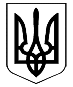 ВЕЛИКОДИМЕРСЬКОЇ СЕЛИЩНОЇ РАДИБРОВАРСЬКОГО РАЙОНУ КИЇВСЬКОЇ ОБЛАСТІР І Ш Е Н Н Явід 23 лютого 2021 року                                                                              №  37смт Велика ДимеркаПро створення комісії з питань захисту прав дитини виконавчого комітету Великодимерської селищної радиЗ метою сприяння забезпеченню реалізації прав дитини на життя, охорону здоров'я, освіту, соціальний захист, сімейне виховання та всебічний розвиток, відповідно до Сімейного кодексу України, Цивільного кодексу України, законів України «Про органи і служби у справах дітей та спеціальні установи для дітей», «Про освіту», «Про соціальні послуги», «Про соціальну роботу з сім'ями, дітьми та молоддю», постанови Кабінету Міністрів України від 24.09.2008 року № 866 «Питання діяльності органів опіки та піклування, пов’язані із захистом прав дітей», керуючись статтею 34, частиною 6 статті 59 закону України «Про місцеве самоврядування в Україні», виконавчий комітет селищної радиВ И Р І Ш И В:1. Створити комісію з питань захисту прав дитини виконавчого комітету Великодимерської селищної ради Броварського району Київської області у складі 17 осіб.2. Затвердити персональний склад комісії з питань захисту прав дитини виконавчого комітету Великодимерської селищної ради Броварського району Київської області, що додається.3. Затвердити Положення про комісію з питань захисту прав дитини виконавчого комітету Великодимерської селищної ради Броварського району Київської області, що додається. 4. Службі у справах дітей та сім’ї управління соціального захисту населення Великодимерської селищної ради здійснювати організаційне забезпечення діяльності комісії.5. Рішення виконавчого комітету Великодимерської селищної ради Броварського району Київської області від 19.02.2019 № 25, від 28.01.2020 №13 визнати такими, що втратили чинність.6. Контроль за виконанням даного розпорядження покласти на заступника селищного голови Куценка О.М.Селищний голова                                                     Анатолій БОЧКАРЬОВДодаток 1                                                                                            рішення виконавчого комітетуВеликодимерської селищної ради від 23.02.2021року  № 37СКЛАДкомісії з питань захисту прав дитини виконавчого комітету Великодимерської селищної радиЧлени опікунської радиКеруюча справами виконавчогокомітету                                                                           Юлія МОСКАЛЕНКОДодаток 2                                                                                            рішення виконавчого комітетуВеликодимерської селищної ради від 23.02.2021 року  № 37ПОЛОЖЕННЯ 
про комісію з питань захисту прав дитинивиконавчого комітету Великодимерської селищної ради1. Комісія з питань захисту прав дитини (далі - комісія) є консультативно -дорадчим органом, що утворюється виконавчим комітетом Великодимерської селищної ради.2. Комісія у своїй діяльності керується Конституцією України, Сімейним і Цивільним кодексами України, Законами України “Про місцеве самоврядування в Україні”, “Про охорону дитинства”, “Про забезпечення організаційно-правових умов соціального захисту дітей-сиріт та дітей, позбавлених батьківського піклування”, “Про органи і служби у справах дітей та спеціальні установи для дітей”, “Про освіту”, «Про соціальні послуги», Конвенцією ООН про права дитини, актами Президента України та Кабінету Міністрів України, іншими нормативно-правовими актами, а також цим положенням.3. Основним завданням комісії є сприяння забезпеченню реалізації прав дитини на життя, охорону здоров'я, освіту, соціальний захист, сімейне виховання та всебічний розвиток.4. Комісія відповідно до покладених на неї завдань:1) затверджує індивідуальний план соціального захисту дитини, яка перебуває у складних життєвих обставинах, дитини-сироти та дитини, позбавленої батьківського піклування, який складається за формою, затвердженою Мінсоцполітики, членами міждисциплінарної команди із числа органів державної влади та органів місцевого самоврядування, зокрема служби у справах дітей, виконавчого органу селищної ради територіальної громади з питань освіти, охорони здоров’я, соціального захисту населення, уповноважених підрозділів органів Національної поліції, закладів освіти, охорони здоров’я, соціального захисту населення (далі - уповноважені суб’єкти), контролює виконання уповноваженими суб’єктами заходів цього плану відповідно до їх компетенції, забезпечує його перегляд та коригування;2) розглядає питання, у тому числі спірні, які потребують колегіального вирішення, зокрема:подання службою у справах дітей заяви та документів для реєстрації народження дитини, батьки якої невідомі;доцільності надання дозволу органом опіки та піклування бабі, діду, іншим родичам дитини забрати її з пологового будинку або іншого закладу охорони здоров’я, якщо цього не зробили батьки дитини;доцільності підготовки та подання до суду позову чи висновку органу опіки та піклування про позбавлення, поновлення батьківських прав, відібрання дитини у батьків без позбавлення батьківських прав;вирішення спорів між батьками щодо визначення або зміни прізвища та імені дитини;вирішення спорів між батьками щодо визначення місця проживання дитини;вирішення спорів щодо участі одного з батьків у вихованні дитини та визначення способів такої участі; підтвердження місця проживання дитини для її тимчасового виїзду за межі України;доцільності побачення з дитиною матері, батька, які позбавлені батьківських прав;визначення форм влаштування дитини-сироти та дитини, позбавленої батьківського піклування;доцільності встановлення, припинення опіки, піклування;стану утримання і виховання дітей у сім’ях опікунів, піклувальників, прийомних сім’ях, дитячих будинках сімейного типу та виконання покладених на них обов’язків;стану збереження майна, право власності на яке або право користування яким мають діти-сироти та діти, позбавлені батьківського піклування;розгляду звернень дітей щодо неналежного виконання батьками, опікунами, піклувальниками обов’язків з виховання або щодо зловживання ними своїми правами;доцільності продовження строку перебування дитини-сироти або дитини, позбавленої батьківського піклування, у закладі охорони здоров, освіти, іншому закладі або установі, в яких проживають діти-сироти та діти, позбавлені батьківського піклування;надання статусу дитини, яка постраждала внаслідок воєнних дій та збройних конфліктів;забезпечення реалізації прав дитини на життя, охорону здоров’я, освіту, соціальний захист, сімейне виховання та всебічний розвиток;3) розглядає підготовлені уповноваженими суб’єктами матеріали про стан сім’ї, яка перебуває у складних життєвих обставинах, у тому числі сім’ї, в якій батьки не виконують батьківських обов’язків (існує ризик відібрання дитини чи дитину вже відібрано у батьків без позбавлення їх батьківських прав), сім’ї, дитина з якої влаштовується до закладу інституційного догляду та виховання дітей на цілодобове перебування за заявою батьків, сім’ї, в якій вчинено домашнє насильство стосовно дітей та за участю дітей, і за результатами розгляду цих матеріалів подає уповноваженим суб’єктам рекомендації щодо доцільності:- взяття під соціальний супровід сімей, в яких порушуються права дитини (завершення або продовження у разі потреби строку соціального супроводу);- направлення (в разі потреби) батьків, які неналежно виконують батьківські обов’язки, для проходження індивідуальних корекційних програм до уповноважених суб’єктів, які відповідно до компетенції розробляють і виконують такі програми;розглядає питання щодо обґрунтованості обставин, за яких відсутні можливості для здобуття дитиною повної загальної середньої освіти за місцем проживання (перебування), та приймає рішення про доцільність влаштування дитини до загальноосвітньої школи-інтернату I-III ступеня за заявою батьків із визначенням строку її перебування у школі-інтернаті.Під час прийняття рішення про доцільність влаштування дитини до загальноосвітньої школи-інтернату I-III ступеня враховується думка дитини у разі, коли вона досягла такого віку та рівня розвитку, що може її висловити;- розглядає питання щодо обґрунтованості наявності поважних причин, у зв’язку з якими опікун чи піклувальник несвоєчасно подали заяву для продовження виплати допомоги на дітей, над якими встановлено опіку чи піклування (поважними причинами є перебування на лікуванні, причини, через які фізично неможливо своєчасно подати заяву, або наявність об’єктивних обставин, коли опікун чи піклувальник не могли звернутися із заявою, та інші причини, визначені комісією), а також приймає рішення про доцільність виплати допомоги за минулий період.5. Комісія має право:- одержувати в установленому законодавством порядку необхідну для її діяльності інформацію від управлінь і відділів селищної ради;- подавати пропозиції щодо вжиття заходів до посадових осіб уразі недотримання ними законодавства про захист прав дітей, у тому числі дітей-сиріт і дітей, позбавлених батьківського піклування;- утворювати робочі групи, залучати до них представників відділів і управлінь селищної ради, громадських організацій (за згодою) для підготовки пропозицій з питань, які розглядає Комісія;- залучати до розв'язання актуальних проблем дітей благодійні, громадські організації, суб'єктів підприємницької діяльності (за згодою).6. Комісію очолює заступник селищного голови, який має заступника  та який у разі відсутності голови на засіданні комісії виконує його обов’язки.6.1. Секретар Комісії - відповідно до покладених на нього обов'язків:- приймає від суб’єктів соціальної роботи матеріали та готує їх для розгляду на засіданні комісії;- формує порядок денний засідань комісії;- веде протоколи засідань комісії;- підписує протоколи та витяги з протоколів комісії;- матеріали, які надійшли на розгляд комісії, зберігаються у службі у  справах дітей та сім’ї Великодимерської селищної ради відповідно до законодавства України.6.2. У разі відсутності на засіданні комісії секретаря виконання його обов’язків покладається на іншого члена комісії. Організація діяльності комісії забезпечується службою у справах дітей та сім’ї Великодимерської селищної ради.7. До складу комісії на громадських засадах входять керівники структурних підрозділів Великодимерської селищної ради з питань освіти, охорони здоров’я, соціального захисту населення, служби у справах дітей, заступники керівників органів Національної поліції (органів ювенальної превенції).              8. Основною організаційною формою діяльності комісії є засідання, які проводяться в разі потреби, але не рідше ніж один раз на місяць.Засідання комісії є правоможним, якщо на ньому присутні не менше як дві третини загальної кількості її членів.До участі в засіданнях комісії обов’язково запрошуються повнолітні особи, стосовно яких приймається рішення або складається висновок органу опіки та піклування. Ці особи повинні бути належним чином повідомлені про час та місце проведення засідання.У разі неявки таких осіб на засідання та неповідомлення про поважні причини відсутності рішення або висновок можуть бути прийняті без їх участі на наступному засіданні комісії, про час та місце проведення якого такі особи повинні бути попередженні письмово.На засідання можуть запрошуватися представники підприємств, установ, організацій, а також громадяни України, іноземці та особи без громадянства, які перебувають на території України на законних підставах, що беруть безпосередню участь у розв’язанні проблем конкретної дитини, з правом дорадчого голосу, дитина, якщо вона досягла такого віку та рівня розвитку, що може висловити свою думку.Особи, залучені до участі в засіданні комісії, зобов’язані дотримуватись принципів діяльності комісії, зокрема не розголошувати стороннім особам відомості, що стали їм відомі у зв’язку з участю у роботі комісії, і не використовувати їх у своїх інтересах або інтересах третіх осіб.У випадку коли хтось із членів Комісії вибуває, відповідним рішенням виконавчого комітету селищної ради на його місце призначається інша особа.9. Комісія відповідно до компетенції приймає рішення, організовує їх виконання, подає рекомендації органу опіки та піклування для прийняття відповідного рішення або підготовки висновку для подання його до суду.10. Рішення або рекомендації комісії приймаються шляхом відкритого голосування простою більшістю голосів членів комісії, присутніх на засіданні. У разі рівного розподілу голосів вирішальним є голос голови комісії.11. Окрема думка члена комісії, який голосував проти прийняття рішення або рекомендацій, викладається у письмовій формі та додається до нього (них).12.Голова, його заступник і члени комісії беруть у її роботі на громадських засадах.Керуюча справами виконавчогокомітету                                                                                Юлія МОСКАЛЕНКОКуценко Олександр Миколайовичзаступник голови Великодимерської селищної ради - голова комісіїЯковенко Оксана Михайлівнав.о. начальника управління соціального захисту населення Леоненко Оксана Андріївнаголовний спеціаліст служби у справах дітей та сім’ї управління соціального захисту населення – секретар комісіїЗубко Тетяна Павлівнастароста с. Жердова Йовенко Володимир Михайловичстароста с. ШевченковеКадирова Алла Тофіківнастароста с. РудняЛитвин Микола Григоровичстароста с. БобрикБобко Юрій Миколайовичстароста с. БогданівкаПримак Роман Петровичстароста с. ГоголівКарпенко Наталія Миколаївнастароста с. ПлоскеКостира Юрій Анатолійовичстароста с. РусанівШевченко Сергій Петровичстароста с. СвітильнеРадченко Ніна Миколаївнаначальник відділу з питань реєстрації актів цивільного стану та місця проживанняТкач Юрій Валерійовичначальник відділу правового забезпечення Чайка Людмила Григорівнав.о. начальника управління освіти, культури, молоді і спорту Заушніков Юрій Михайловичзавідуючий Великодимерської медичної амбулаторії загальної практики сімейної медициниМироненко Тетяна Миколаївнастарший інспектор з ювенальної превенції відділу превенції Броварського відділу поліції, майор поліції (за домовленістю)